УПРАВЛЕНИЕ ОБРАЗОВАНИЯАДМИНИСТРАЦИИ ЗАКРЫТОГО АДМИНИСТРАТИВНО-ТЕРРИТОРИАЛЬНОГО ОБРАЗОВАНИЯ ГОРОДА ЗЕЛЕНОГОРСКАКРАСНОЯРСКОГО КРАЯПРИКАЗ06.11.2014                                    г. Зеленогорск                                  №  243   Об утверждении плана работыгородского методического советаВ соответствии с приказом Управления образования от 15.10.2013 № 236    «Об утверждении Положения о городском методическом совете», приказом Управления образования от 15.09.2014  №  183 «О городском методическом совете», на основании решения городского методического совета от 06.11.2014 г. (протокол заседания № 2)ПРИКАЗЫВАЮ:Утвердить план работы городского методического совета на 2014-2015 учебный год (приложение).Контроль за исполнением приказа возложить на начальника отдела дошкольного, общего и дополнительного образования Управления образования Администрации ЗАТО г. Зеленогорска Маслову Г.И.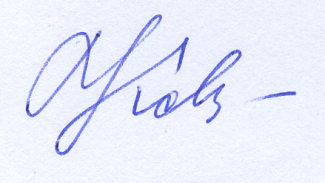 Руководитель Управления образованияАдминистрации ЗАТО г. Зеленогорска		      	              Л.В. КоваленкоПриложение к приказу УОот  06.11.2014   №  243План работы Городского методического совета (далее – ГМС)на 2014-2015 уч.г.Цель деятельности ГМС – управление деятельностью муниципальной методической службы (далее – ММС), основанной на сетевом взаимодействии образовательных организаций, городских профессиональных объединений педагогических работников.СрокиМероприятияВ течение учебного  годаИнформирование СМИ о мероприятиях ММС в течение учебного года.Посещение мероприятий ресурсно-методических сетей (далее – РМС) членами ГМС.Август 2014 г.Фестиваль методических идей: презентация успешного опыта работы базовых площадок (далее – БП) и представление новых БП, обсуждение, разработка и утверждение сетевых мероприятий.Сентябрь 2014 г.Набор слушателей на программы БП, членов творческих, проблемных групп и других профессиональных объединений.Корректировка и утверждение структуры ММС, руководителей профессиональных объединений.Заполнение сайта ММС нормативными документами по планированию деятельности, рассылка по ОУ, выступления на совещаниях руководителей ОУ.Ноябрь 2014 г.Разработка критериев и показателей эффективности деятельности ММС.Декабрь 2014 г.Установочный семинар КК ИПК по определению приоритетных направлений методической работы.Заседание ГМС по вопросам работы РМС: текущий срез работы.Январь 2015 г.Семинары в образовательных учреждениях по выявлению собственных дефицитов и ресурсов приоритетных направлений методической  работы.Февраль 2015 г.Творческая лаборатория по формированию перечня приоритетных направлений, тем, форм деятельности узлов сетей.Подготовка информационного письма в МОУ о начале формирования РМС.Март 2015 г.Презентация проектных идей создания узлов сетей широкой педагогической общественности (анкета, сайт, ГМО, совещания с заместителями ОУ, завершается на ГМС). Лаборатория по формированию узлов сетей и сетевых мероприятий.Апрель 2015 г.Разработка программ городских базовых площадок. Лаборатория по формированию узлов сетей и сетевых мероприятий.Анкетирование участников узлов сетей по разработанным критериям.Май 2015 г.Экспертиза программ БП и презентация на ГМС. Лаборатория по формированию узлов сетей и сетевых мероприятий.Публикация результатов деятельности узлов сетей на сайтах МОУ.Июнь 2015 г.Оформление приказа о присвоении статуса БП. Лаборатория по формированию узлов сетей и сетевых мероприятий.Заседание ГМС: «Итоговый анализ работы РМС и планирование фестиваля методических идей».